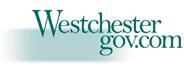 Date: November 5, 2020                                                                                                            FOR IMMEDIATE RELEASE                                                                                                                Contact: Catherine Cioffi Communications Director Office - (914) 995-2932Cell- (914) 954 -5579CCioffi@westchestergov.comEl Departamento de Salud del Condado de Westchester y el Centro Médico Familiar Open Door ofrecen más pruebas en Port ChesterPublicado: 05 noviembre 2020 /El Departamento de Salud del Condado de Westchester y el Centro Médico Familiar Open Door comenzarán a ofrecer más pruebas en Open Door Port Chester ubicado en 5 Grace Church St, Port Chester, NY 10573 hasta el sábado. La iniciativa de prueba se realizó en consulta con el Departamento de Salud del Estado de Nueva York.Las pruebas estarán disponibles:Jueves 5 de noviembre: 12h-18hViernes 6 de noviembre: de 10 a. M. A 5 p. M.Sábado, 7 de noviembre: 9 am-2pmAquellos que deseen hacer una cita deben llamar al 914-995-7425 o visitar https://apps.health.ny.gov/doh2/applinks/cdmspr/2/counties?OpID=11900360.Las visitas sin cita solo se aceptarán de forma limitada.Joseph A. Glazer, Esq.Deputy CommissionerDepartment of Community Mental Health914-995-5235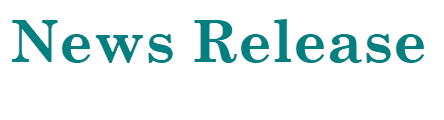 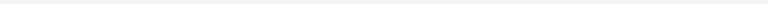 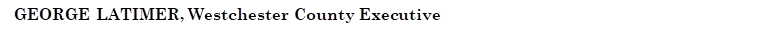 